 ICAR-CENTRAL INLAND FISHERIES RESEARCH INSTITUTE   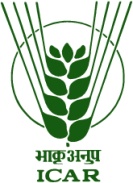 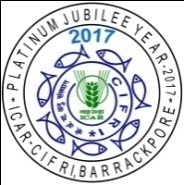     (INDIAN COUNCIL OF AGRICULTURAL RESEARCH) BARRACKPORE : KOLKATA - 700 120Phone No. (033) 2592 1190/1191		E-mail : cifri@vsnl.com, Website : cifri.res.inNotice Inviting E-Tender	Tender for purchase of items Inductively Coupled Plasma Mass Spectrometry (ICPMS) [E-Tender ID: “2019_DARE_491947_1”] has been issued for procurement at ICAR-CIFRI, Barrackpore, Kolkata - 700120. For details please visit CPP Portal www.eprocure.gov.in and Institute’s website www.cifri.res.in (Tender). Assistant Administrative Officer (Stores)F. No. Capital (SFC ICPMS Bkp.)-309(1)/2019-Stores	Dated 6th August, 2019